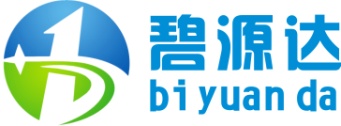 经销/代理商意向申请书单位名称注册号负责人身份证固定电话手机号码传真电子邮箱经营地址邮编代理产品名称 □电磁采暖炉   □电磁加热器   □其他 □电磁采暖炉   □电磁加热器   □其他 □电磁采暖炉   □电磁加热器   □其他所在区域                省社会关系□优秀□较好□一般所在区域                市渠道资源□优秀□较好□一般申请代理类别  □专卖店   □区域代理商    □认证经销商    □工程直销商  □专卖店   □区域代理商    □认证经销商    □工程直销商  □专卖店   □区域代理商    □认证经销商    □工程直销商立项资金  □10万元以内    □20万元     □30万元    □50万元以上  □10万元以内    □20万元     □30万元    □50万元以上  □10万元以内    □20万元     □30万元    □50万元以上资金来源  □自由资金      □借贷资金   □专项资金  □自由资金      □借贷资金   □专项资金  □自由资金      □借贷资金   □专项资金目前从事行业运营方式目前从事行业团队人数区域经理意见：区域经理意见：区域经理意见：区域经理意见：签字：                     日期：签字：                     日期：签字：                     日期：签字：                     日期：总经理意见：总经理意见：总经理意见：总经理意见：签字：                     日期：签字：                     日期：签字：                     日期：签字：                     日期：备注：填写完毕后，请随同（营业执照复印件加盖公章）发送到我司指定邮箱15986668180@163.com 
      我公司市场负责人会第一时间审核资料并与您取得联系；备注：填写完毕后，请随同（营业执照复印件加盖公章）发送到我司指定邮箱15986668180@163.com 
      我公司市场负责人会第一时间审核资料并与您取得联系；备注：填写完毕后，请随同（营业执照复印件加盖公章）发送到我司指定邮箱15986668180@163.com 
      我公司市场负责人会第一时间审核资料并与您取得联系；备注：填写完毕后，请随同（营业执照复印件加盖公章）发送到我司指定邮箱15986668180@163.com 
      我公司市场负责人会第一时间审核资料并与您取得联系；